Provozní řád školní družinyPostavení a účel školní družiny v rámci školy Školní družina (dále jen ŠD) poskytuje zájmové vzdělávání žákům školy v době mimo vyučování. ŠD je součástí ZŠ Poběžovice.Přihlašování a odhlašování žáků Předávání informací rodičům, přihlašování a odhlašování do ŠD zajišťuje vychovatelka příslušného oddělení.O zařazení dětí do ŠD rozhoduje ředitel školy. Činnost ŠD je určena přednostně pro žáky prvního stupně ZŠ.Rodiče nebo jiní zákonní zástupce žáka přihlášeného k pravidelné docházce do ŠD sdělí rozsah docházky žáka a způsob odchodu žáka, tyto údaje jsou zaznamenány na přihlášce do školní družiny a jsou povinné. Omluvu nepřítomnosti žáka v družině, odchylky od docházky nebo pokud má žák odejít ze ŠD jinak či s jinou osobou, než je uvedenou na zápisním lístku, sdělí rodiče tuto skutečnost písemně.Omluvenka musí obsahovat datum, čas odchodu, způsob odchodu a podpis zákonného zástupce.Žáka nelze uvolnit na základě ústního vzkazu, telefonické žádosti či SMS zprávy.  Organizace školní družiny Školní družina je v provozu od pondělí do pátku v době od 6:30 hod. do  7:35 hod. ráno a od konce vyučování do 16:00 hod. V době od 15:00 hod. do 16:00 hod. je v provozu jedno oddělení školní družiny.Z důvodu nenarušení plánované činnosti je doporučena doba odchodu na 14:00 hod., 15:00 hod. a 16:00 hod.V době od 6:30 hod. je v provozu jedno oddělení družiny pro žáky přihlášené k pravidelné docházce.Na žáky dojíždějící nebo nepřihlášené do ŠD dohlíží v prostorách jídelny určená vychovatelka a vede evidenci docházky v docházkovém sešitě.ŠD se dělí na tři oddělení. Počet v jednom oddělení je maximálně 30 žáků.ŠD realizuje výchovně vzdělávací činnost zejména formou odpočinkových, rekreačních a zájmových činností, umožňuje žákům přípravu na vyučování.Žáky, kteří navštěvují zájmové kroužky a jsou v ŠD, vyzvedává vedoucí kroužku.O provozu školní družiny v době řádných, mimořádných prázdnin v průběhu školního roku rozhoduje ředitel školy.Úplata za zájmové vzdělávání Zájmové vzdělávání je poskytováno zpravidla za úplatu. Pravidla pro úplatu stanovuje vnitřní směrnice školy.Úplata se hradí v hotovosti vychovatelce proti dokladu o zaplacení. Peníze odevzdává vychovatelka  účetní školy.Úplata za zájmové vzdělávání může být snížena nebo prominuta při pěstounské              péči nebo v sociálním případě. Rodiče si podají žádost a doloží  příslušné            dokumenty.Chování žákůŽák bez vědomí vychovatelky oddělení školní družiny neopouští. Za žáka, který byl ve škole a do ŠD se nedostavil, vychovatelka neodpovídá.Doba pobytu žáka ve ŠD se řídí údaji uvedenými na přihlášce.Ve ŠD se žák řídí pokyny vychovatelek, školním řádem a vnitřním řádem školní družiny, se kterými je seznámen začátkem školního roku.Do hodnocení a klasifikace chování žáka se započítávají i projevy chování v činnostech ŠD. Pokud žák soustavně narušuje činnosti ŠD, opakovaně porušuje vnitřní řád ŠD, může být z rozhodnutím ředitele školy z docházky do ŠD vyloučen.Osobní věci má každý žák označeny příjmením. Případnou ztrátu či záměnu hlásí ihned vychovatelce. Během pobytu ŠD venku jsou osobní věci žáků uzamčeny ve třídě ŠD.Za věci, které nesouvisí s činností ŠD vychovatelka neručí (šperky, mobilní telefon,…).K vybavení ŠD se žák chová ohleduplně a šetrně. Úmyslné poškozování a ničení vybavení bude projednáno s vedením školy a rodiči a bude rozhodnuto o náhradě škody zákonným zástupcem.Žák je povinen každý úraz nebo nevolnost okamžitě hlásit vychovatelce.  Bezpečnost, ochrana zdraví a pitný režim žákůBezpečnostní a hygienické podmínky jsou totožné s řádem školy.Žáci jsou poučování o bezpečnosti při hrách, vycházkách a sportovních činnostech a záznam je uveden v TK. Při využití odborné učebny se řídí příslušnými řády těchto učeben.Vykonáváním stálého dozoru zabezpečují vychovatelky ochranu a zdraví žáků.Pitný režim při pobytu ve ŠD je dodržován, žáci se mohou kdykoliv občerstvit svými nápoji nebo nápoji připravenými školní jídelnou ve várnici. DokumentacePřihláška žáka, který je přihlášen k pravidelné docházce.Přehled výchovně vzdělávací práceVnitřní řád školní družinyProvozní řád školní družinyCeloroční plánŠkolní vzdělávací programV Poběžovicích 7. 6. 2019……………………….Ing. Petr Lehnerředitel školyMotto:Táhneme za jeden provazZákladní škola PoběžoviceMasarykova 282, 345 22, Poběžovice tel. : 379 497 230, , e-mail : skola@zspobezovice.czZákladní škola PoběžoviceMasarykova 282, 345 22, Poběžovice tel. : 379 497 230, , e-mail : skola@zspobezovice.czZákladní škola PoběžoviceMasarykova 282, 345 22, Poběžovice tel. : 379 497 230, , e-mail : skola@zspobezovice.cz Provozní řád školní družiny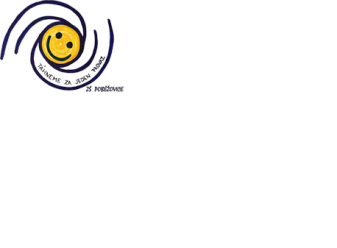  Provozní řád školní družiny Provozní řád školní družiny Provozní řád školní družiny Provozní řád školní družinyČ.j.: S 3/2019Č.j.: S 3/2019Spisový znak :  O 3/2019Skartační znak :  S 5Skartační znak :  S 5Vypracoval :Vypracoval :Vypracoval :Michaela BedyováMichaela BedyováSchválil :Schválil :Schválil : Ing. Petr Lehner Ing. Petr LehnerProjednáno : Pedagogickou radouProjednáno : Pedagogickou radouProjednáno : Pedagogickou radou Dne : 17. 6. 2019 Dne : 17. 6. 2019Dodatek  nabývá účinnosti ode dne :Dodatek  nabývá účinnosti ode dne :Dodatek  nabývá účinnosti ode dne : Dne : 1. 9. 2019 Dne : 1. 9. 2019Změny ve směrnici  jsou prováděny formou číslovaných písemných dodatků, které tvoří součást tohoto předpisu. Tímto se ruší předchozí provozní řády školní družiny.Změny ve směrnici  jsou prováděny formou číslovaných písemných dodatků, které tvoří součást tohoto předpisu. Tímto se ruší předchozí provozní řády školní družiny.Změny ve směrnici  jsou prováděny formou číslovaných písemných dodatků, které tvoří součást tohoto předpisu. Tímto se ruší předchozí provozní řády školní družiny.Změny ve směrnici  jsou prováděny formou číslovaných písemných dodatků, které tvoří součást tohoto předpisu. Tímto se ruší předchozí provozní řády školní družiny.Změny ve směrnici  jsou prováděny formou číslovaných písemných dodatků, které tvoří součást tohoto předpisu. Tímto se ruší předchozí provozní řády školní družiny.